กิจกรรมของสถานศึกษาด้านที่เกี่ยวกับโรงเรียนวิถีพุทธโรงเรียนวัดศรีภูมิ อ.เมือง จ.แพร่วันอาสาฬหบูชา 2566 ตรงกับวันที่ 1 สิงหาคม 2566 ขึ้น 15 ค่ำ เดือน 8 ปีเถาะครูและนักเรียนทำกิจกรรมเนื่องในวันวันอาสาฬหบูชาซึ่ง เป็นวันสำคัญทางพระพุทธศาสนา ตรงกับวันขึ้น 15 ค่ำ เดือน 8 ของทุกปี เป็นวันคล้ายวันที่พระพุทธเจ้าทรงแสดงปฐมเทศนาโปรดพระปัญจวัคคีย์ ณ ป่าอิสิปตนมฤคทายวัน เมืองพาราณสี ประเทศอินเดีย หลังจากตรัสรู้เป็นเวลา 2 เดือน โดยแสดงพระธรรมที่ทรงตรัสรู้เป็นพระสูตรสำคัญชื่อว่า ธัมมจักกัปปวัตตนสูตร ซึ่งเป็นหลักธรรมแสดงถึง "ทางสายกลาง" ที่เป็นหนทางดับทุกข์ได้อย่างสิ้นเชิง วันอาสาฬหบูชาเป็นวันที่มีความสำคัญอย่างยิ่งในพระพุทธศาสนา เพราะเป็นวันแรกที่พระพุทธเจ้าทรงประกาศพระศาสนาแก่ชาวโลก และเป็นวันที่พระสงฆ์เกิดขึ้นครั้งแรกในโลก โดยพระโกณฑัญญะเป็นผู้บรรลุธรรมเป็นพระโสดาบันองค์แรก และทำให้พระรัตนตรัยครบองค์ 3 คือ พระพุทธ พระธรรม และพระสงฆ์วันอาสาฬหบูชา เป็นวันสำคัญทางศาสนาพุทธ ตรงกับวันขึ้น 15 ค่ำ เดือน 8 ของทุกปี เป็นวันคล้ายวันที่พระพุทธเจ้าทรงแสดงปฐมเทศนาแก่พระปัญจวัคคีย์ ณ ป่าอิสิปตนมฤคทายวัน เมืองพาราณสี หลังจากตรัสรู้ได้ 2 เดือน โดยแสดงพระธรรมที่ทรงตรัสรู้เป็นครั้งแรก ชื่อว่า ธัมมจักกัปปวัตตนสูตร ปฐมเทศนา ของพระพุทธเจ้า ประกอบด้วยเนื้อหา หลักธรรม 4 ประการ ที่เรียกว่า อริยสัจจ์ 4 ประการ ได้แก่ทุกข์ คือ สภาพที่ทนได้ยาก สภาพที่ไม่เป็นสุขสมุทัย คือ เหตุแห่งทุกข์นิโรธ คือ การดับทุกข์มรรค คือ ทางไปสู่การดับทุกข์รูปภาพกิจกรรม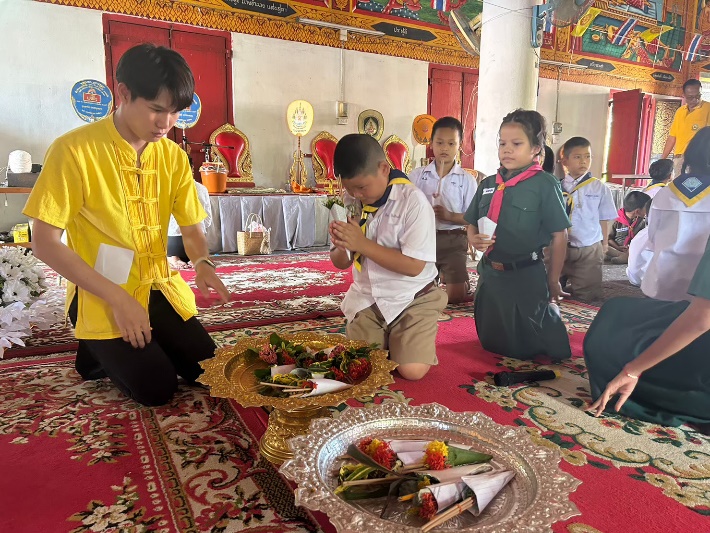 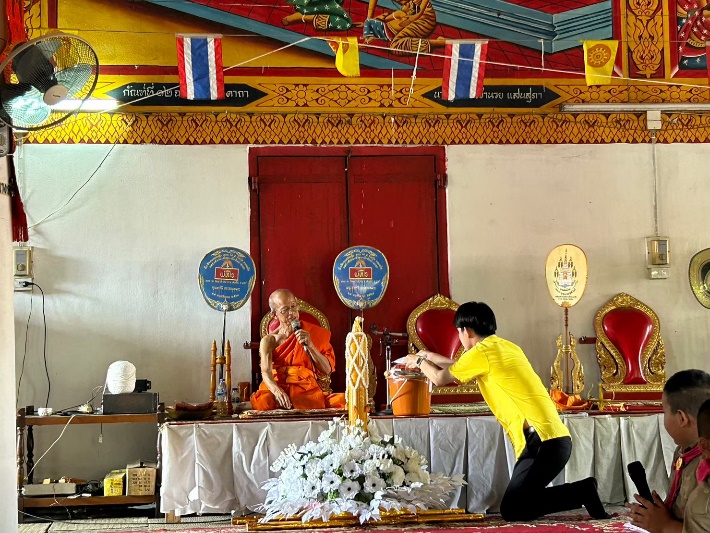 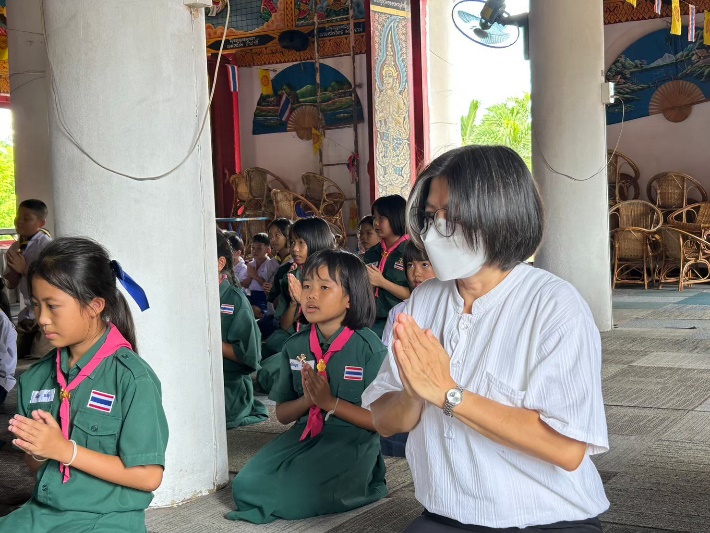 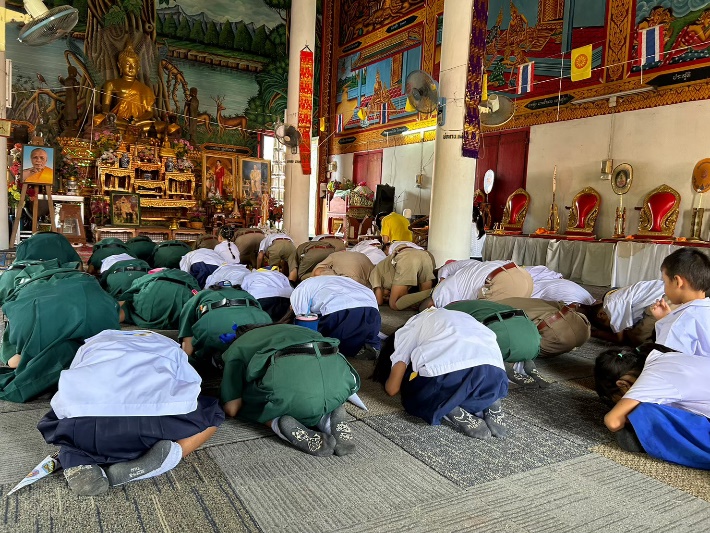 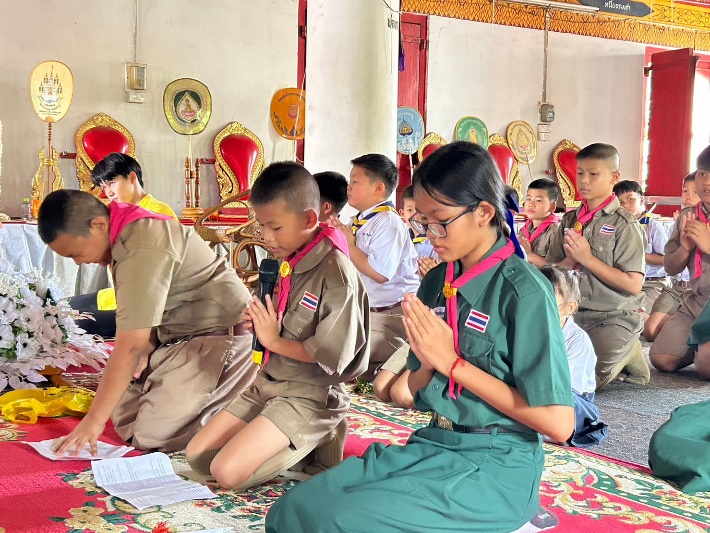 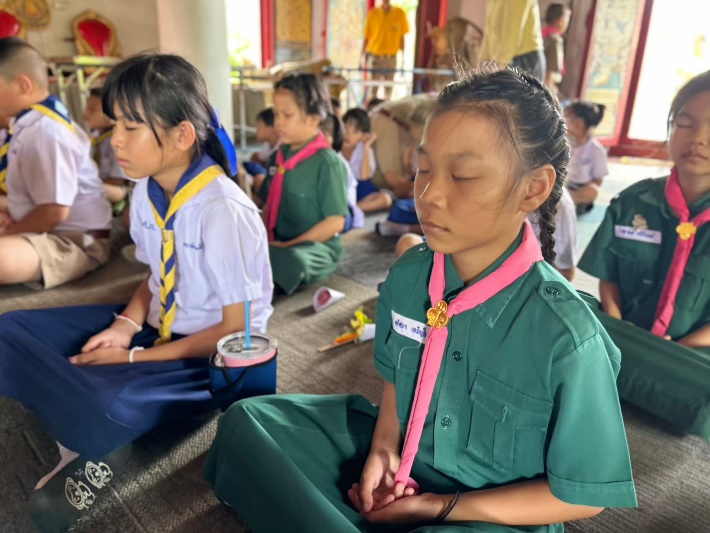 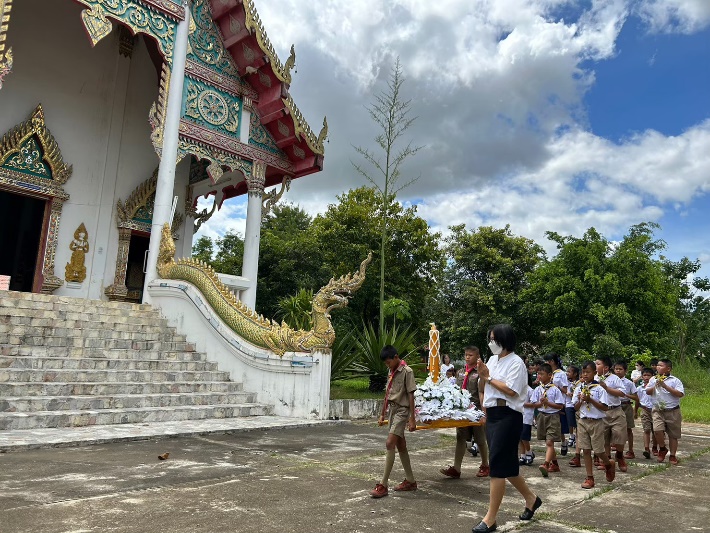 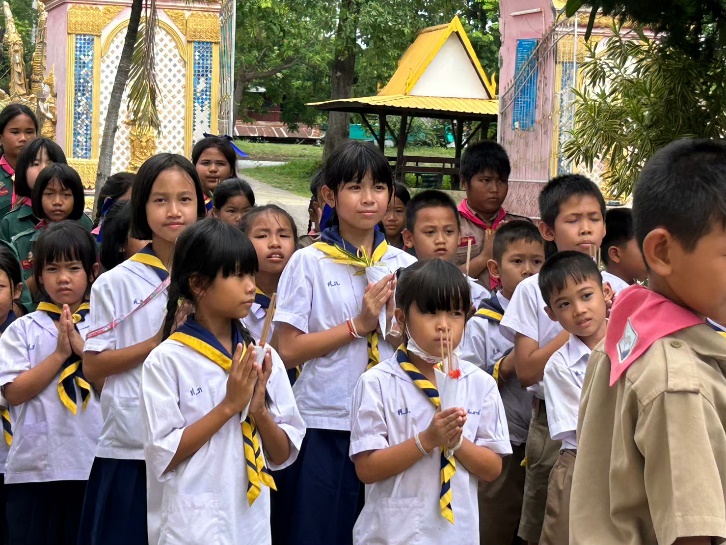 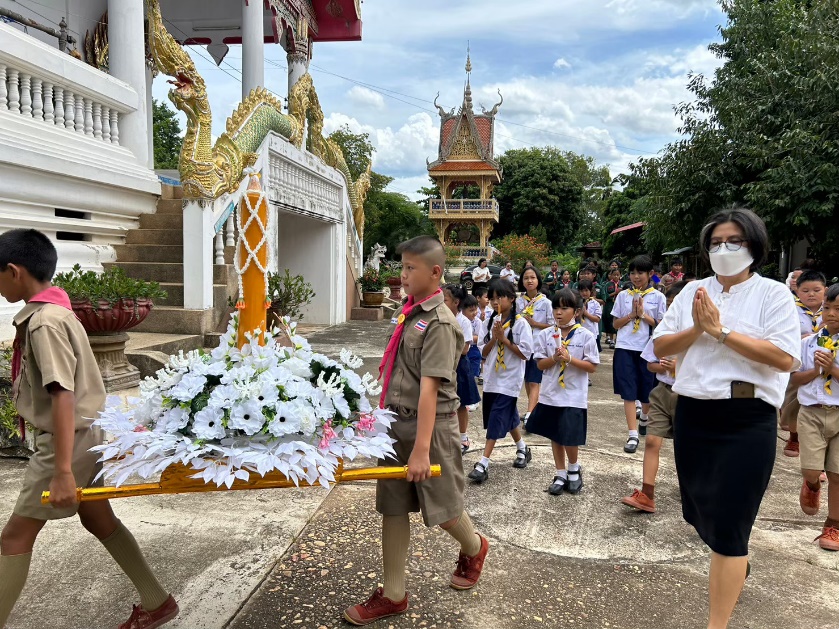 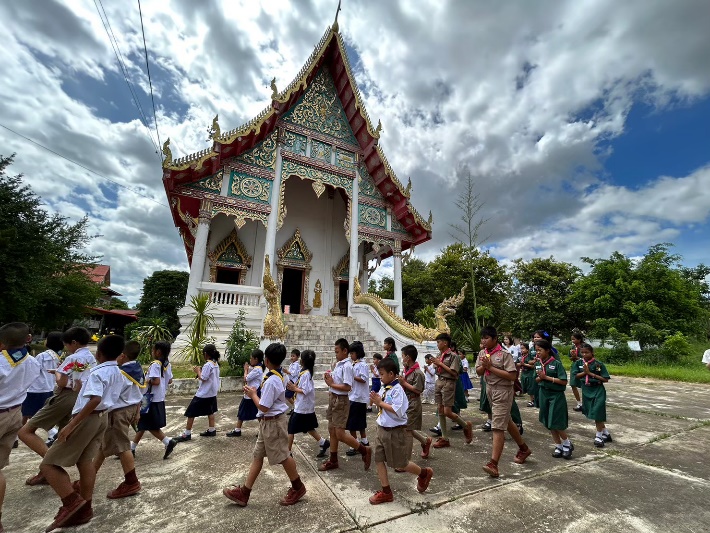 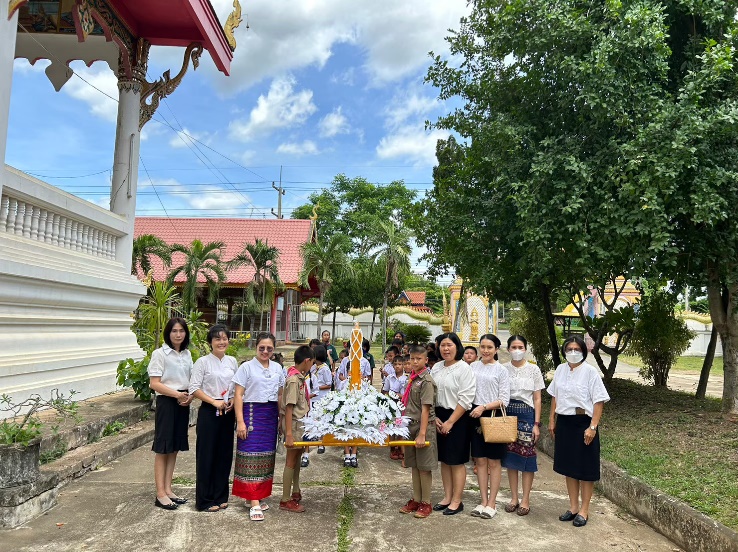 